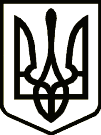 УкраїнаНОСІВСЬКА  МІСЬКА  РАДАНОСІВСЬКОГО  РАЙОНУ ЧЕРНІГІВСЬКОЇ  ОБЛАСТІВИКОНАВЧИЙ  КОМІТЕТР І Ш Е Н Н Я28 листопада  2019 року                 м. Носівка                                        № 357Про внесення змін до Положення про відділ соціального захисту населення Носівської міської ради Відповідно до статей 52, 54 Закону України “Про місцеве самоврядування в Україні”, керуючись розділом ІІІ Закону України «Про соціальні послуги», з метою забезпечення реалізації державної політики в галузі соціального обслуговування  на території об’єднаної громади,  управління закладами соціального обслуговування населення,  які належать територіальній громаді, та на виконання постанови Кабінету Міністрів України від 09.03.2006 № 268 “Про упорядкування структури та умов оплати праці працівників апарату органів виконавчої влади, органів прокуратури, судів та інших органів”, виконавчий комітет міської ради в и р і ш и в:1. Схвалити внесення змін до Положенння про відділ соціального захисту населення  Носівської міської ради, а саме:п. 3.2. Положення викласти в наступній редакції:«3.2. До складу Відділу входять такі структурні підрозділи:1. Центр соціальних служб для сім’ї, дітей та молоді Носівської міської ради;2. Територіальний центр соціального обслуговування населення Носівської міської ради;3. Централізована бухгалтерія відділу соціального захисту населення Носівської міської ради.Працівниками Відділу можуть бути посадові особи місцевого самоврядування та службовці. На спеціалістів Відділу поширюється дія Закону України «Про службу в органах місцевого самоврядування».Працівники структурних підрозділів Відділу приймаються на роботу відповідно до Кодексу законів про працю України та не є посадовими особами, тобто не мають повноважень щодо здійснення організаційно-розпорядчих та консультативно-дорадчих функцій.Загальну чисельність, штатні та бюджетні розписи структурних підрозділів Відділу затверджує міська рада. З метою оперативного реагування на потреби населення громади в соціальних послугах начальник Відділу може вносити зміни до структури підрозділів в межах затвердженої чисельності, штатних та бюджетних розписів».2. Проект рішення з даного питання подати на розгляд постійних комісій та сесії міської ради.3. Контроль за виконанням рішення покласти на заступника міського голови з питань гуманітарної сфери Л. Міщенко та начальника відділу соціального захисту населення Носівської міської ради М.Оксимець.Міський голова                                                                         В. ІГНАТЧЕНКОРішення підготувала:Головний спеціаліст відділу соціальногозахисту населення                                                                  С. СМОЛОВИК